Утверждаю.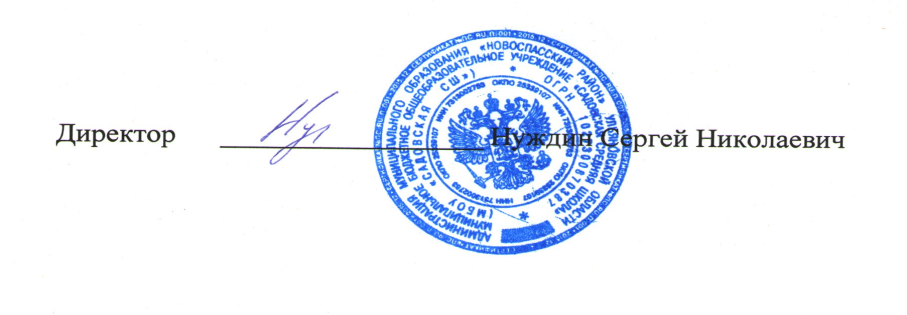 Приказ № 56  от 28.04.2022Планмероприятий по подготовке муниципального бюджетного общеобразовательного учреждения «Садовская средняя школа» к переходу на обновленные федеральные государственные образовательные стандарты начального общего и основного общего образования с 01.09.2022№п/пНаименование мероприятияСрокиисполненияОтветственныеОжидаемые результатыI. Нормативное обеспечение введения обновленных ФГОС начального общего и основного общего образованияI. Нормативное обеспечение введения обновленных ФГОС начального общего и основного общего образованияI. Нормативное обеспечение введения обновленных ФГОС начального общего и основного общего образованияI. Нормативное обеспечение введения обновленных ФГОС начального общего и основного общего образованияI. Нормативное обеспечение введения обновленных ФГОС начального общего и основного общего образованияРазработка и утверждение  плана  мероприятий введения обновленных федеральных государственных образовательных стандартов начального общего и основного общего образования (далее - ФГОС НОО и ФГОС ООО)Март-апрель 2022Директор школы Нуждин С.Н.Зам. директора по УВР Бурусова Т.А.Утверждение  плана мероприятий введения обновленных ФГОС НОО и ФГОС ООО Приведение нормативно-правовой базы в соответствие с требованиями ФГОС НОО и ФГОС ОООдо 01.09.2022Директор школы Нуждин С.Н.Зам. директора по УВР Бурусова Т.А.Наличие нормативной правовой базы, обеспечивающей условия реализации обновленных ФГОС НОО и ФГОС ОООРазработка основных образовательных программ начального общего и основного общего образованиядо 01.09.2022Директор школы Нуждин С.Н.Зам. директора по УВР Бурусова Т.А.Руководители ШМОНаличие в ОО разработанных основных образовательных программ начального общего и основного общего образованияII. Организационно-управленческое обеспечение введения обновленных ФГОС НОО и ФГОС ОООII. Организационно-управленческое обеспечение введения обновленных ФГОС НОО и ФГОС ОООII. Организационно-управленческое обеспечение введения обновленных ФГОС НОО и ФГОС ОООII. Организационно-управленческое обеспечение введения обновленных ФГОС НОО и ФГОС ОООII. Организационно-управленческое обеспечение введения обновленных ФГОС НОО и ФГОС ОООСоздание рабочей группы, координирующей введение обновленных ФГОС НОО и ФГОС ООО  Март - апрель 2022Директор школы Нуждин С.Н.Зам. директора по УВР Бурусова Т.А.Нормативный правовой акт (приказ об утверждении состава рабочей группы)Анализ готовности школы  к введению обновленных ФГОС НОО, ФГОС ООО в I и 5 классахАпрель - май 2022Директор школы Нуждин С.Н.Зам. директора по УВР Бурусова Т.А.Определить степень готовности школы, педколлектика , переходящих на обновленные ФГОС НОО, ФГОС ООО Проведение самодиагностики готовности к введению обновленных ФГОС НОО, ФГОС ОООмай 2022Директор школы Нуждин С.Н.Зам. директора по УВР Бурусова Т.А.Проведена оценка готовности к введению обновленных ФГОС НОО, ФГОС ООО, выявлены дефициты.Проведение методических совещаний по организационному и методическому сопровождению мероприятий по введению обновленных ФГОС НОО, ФГОС ОООапрель-май2022Директор школы Нуждин С.Н.Зам. директора по УВР Бурусова Т.А.Синхронизированы процессы управления введения обновленных ФГОС НОО, ФГОС ООО Определение функций школьного координатора по вопросам введения обновленных ФГОС НОО, ФГОС ОООапрель 2022Директор школы Нуждин С.Н.Зам. директора по УВР Бурусова Т.А.Назначен школьный координатор Бурусова Т.А.- зам. директора по УВР.Обеспечена оперативность во взаимодействии  школьного и  муниципального координатора                                            III. Научно-методическое обеспечение введения обновленных ФГОС НОО и ФГОС ООО                                            III. Научно-методическое обеспечение введения обновленных ФГОС НОО и ФГОС ООО                                            III. Научно-методическое обеспечение введения обновленных ФГОС НОО и ФГОС ООО                                            III. Научно-методическое обеспечение введения обновленных ФГОС НОО и ФГОС ООО                                            III. Научно-методическое обеспечение введения обновленных ФГОС НОО и ФГОС ОООРазвитие  школьного методического сопровождения введения обновленных ФГОС НОО, ФГОС ООО. Организация взаимодействия между школьными  (ШМО) и районными методическими объединениями (РМО) учителей предметников январь-декабрь2022Директор школы Нуждин С.Н.Зам. директора по УВР Бурусова Т.А.Руководители ШМОСоздана единая система методической службы школыВключение в планы работы РМО вопросов по внедрению обновленных ФГОС НОО, ФГОС ОООФевраль - март 2022Директор школы Нуждин С.Н.Зам. директора по УВР Бурусова Т.А.Руководители ШМООсуществление научно-методического и учебно-методического сопровождения реализации ФГОС НОО, ФГОС ООО Создание и наполнение страницы в информационно-телекоммуникационной сети «Интернет» для размещения информации, нормативных документов с возможностью обсуждения вопросов внедрения обновленного ФГОС НОО, ФГОС ООО для команд  учителей-предметников в формате онлайн в течение годаДиректор школы Нуждин С.Н.Зам. директора по УВР Бурусова Т.А.Руководители ШМОСайт школы: sadovoe-mou.3dv.ruИспользовать страницу на сайте  https://www.mo73,гц/ (https://iro73.ru/)Участие в  научно- практических конференций, семинаров, круглых столов по актуальным вопросам введения обновленных ФГОС НОО, ФГОС ОООв течение года 2022Директор школы Нуждин С.Н.Зам. директора по УВР Бурусова Т.А.Руководители ШМОПлан мероприятий по методическому сопровождению введения обновленных ФГОС НОО, ФГОС ООО в ОО на 2022 год,Повышение профессионального мастерства педаго гических работников .Тиражирование положительного опыта педагогов-предметниковРаспространение лучших  практик апробации примерных рабочих программ по обновленным ФГОС НОО, ФГОС ООО в ООфевраль-май2022Руководители ШМОИспользованы результаты реализации апробации рабочих программ ФГОС НОО, ФГОС ООО с целью предупреждения типичных затрудненийРазвитие моделей взаимодействия школы  и организаций дополнительного образования детей, учреждений культуры и спорта, обеспечивающих реализацию внеурочной деятельности, программ воспитания в соответствии с обновленным ФГОС НОО, ФГОС ОООянварь-декабрь2022Руководители ШМОРуководитель «Точки роста» Тултаева А.П.Увеличение доли организаций дополнительного образования детей, учреждений культуры и спорта, задействованных в реализации основных образовательных программ начального общего и основного общего образования, в соответствии с обновленным ФГОС НОО, ФГОС ОООПроведение анализа используемых  учебно-методических комплексов в разрезе учебных предметовАпрель-май 2022Руководители ШМОБиблиотекрьСоставлен перечень учебников,Обеспечение использования педагогами методических пособий, содержащих «методические шлейфы», видеоуроки по учебным предметам, календарно-тематическое планирование с включением заданий по формированию функциональной грамотностииюнь-декабрь2022Руководители ШМОСформированы и доведены до педагогов  способы достижения планируемых результатовИнформирование педагогического сообщества о возможностях федеральных, региональных онлайн-конструкторов, электронных конспектов уроков по обновленным ФГОС НОО, ФГОС ООО по всем учебным предметамавгуст 2022Директор школы Нуждин С.Н.Зам. директора по УВР Бурусова Т.А.Руководители ШМОСнижена нагрузка на учителя при подготовке к учебному занятию. Аккумулированы эффективные приемы и методы обучения на единой цифровой платформеIV. Кадровое обеспечение введения обновленных ФГОС НОО, ФГОС ОООIV. Кадровое обеспечение введения обновленных ФГОС НОО, ФГОС ОООIV. Кадровое обеспечение введения обновленных ФГОС НОО, ФГОС ОООIV. Кадровое обеспечение введения обновленных ФГОС НОО, ФГОС ОООIV. Кадровое обеспечение введения обновленных ФГОС НОО, ФГОС ООООрганизация повышения квалификации директора школы, заместителей по УВР,разрабатывающих и реализующих основные образовательные программы начального общего и основного общего образования по вопросам введения обновленных ФГОС НОО, ФГОС ОООмарт-апрель2022Директор школы Нуждин С.Н.Зам. директора по УВР Бурусова Т.А.Руководители ШМООбеспечено повышение квалификации директора школы, заместителя директора по УВР,руководители ШМО,  разрабатывающих и реализующих основные образовательные программы начального общего и основного общего образования по вопросам реализации обновленных ФГОС НОО, ФГОС ООООбеспечение повышения квалификации всех педагогических работников, участвующих в разработке и реализации основной образовательной программы начального общего и основного общего образования по вопросам реализации обновленных ФГОС НОО, ФГОС ОООфевраль-август2022Директор школы Нуждин С.Н.Зам. директора по УВР Бурусова Т.А.Руководители ШМООбеспечено повышение квалификации всех педагогических работников, участвующих в разработке и реализации основных образовательных программ начального общего и основного общего образования по вопросам реализации обновленных ФГОС НОО, ФГОС ОООV.Мониторинг готовности к введению обновленных ФГОС НОО, ФГОС ОООV.Мониторинг готовности к введению обновленных ФГОС НОО, ФГОС ОООV.Мониторинг готовности к введению обновленных ФГОС НОО, ФГОС ОООV.Мониторинг готовности к введению обновленных ФГОС НОО, ФГОС ОООV.Мониторинг готовности к введению обновленных ФГОС НОО, ФГОС ОООМониторинг готовности образовательных организаций к реализации обновленных ФГОС НОО, ФГОС ООО апрель2022Директор школы Нуждин С.Н.Зам. директора по УВР Бурусова Т.А.Руководители ШМОСформирован перечень предметов, классов с низким уровнем готовности к введению обновленных ФГОС НОО, ФГОС ОООПроведение индивидуальных собеседований с учителями  по готовности  к введению обновленных ФГОС НОО, ФГОС ОООМай - август2022Директор школы Нуждин С.Н.Зам. директора по УВР Бурусова Т.А.Руководители ШМООбеспечен промежуточный контроль готовности учителей- предметников  к введению обновленных ФГОС НОО, ФГОС ООО